マンション管理業務共通見積書式2024年版・令和6年版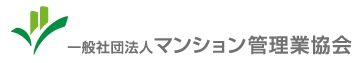 マンション管理業務共通見積書式目　　次一般事項マンション管理業務共通見積書式について共通見積書式の作成経緯マンション管理業務共通見積書式（以下「共通書式」という。）は、マンション管理業者（管理会社）がお客様（管理組合）に提供する管理サービスの仕様についてお客様に十分ご理解いただくとともに、管理会社としてお客様と約定した管理サービスを確実に提供することが、より一層のお客様の信頼確保とマンション管理業の発展につながるとの観点から、管理会社がお客様へ管理サービスの仕様について詳しく説明をする際にご活用いただくツールとして、当協会が作成したものです。共通見積書式の活用方法管理会社におかれましては、管理委託業務に係る見積りを管理組合に提出しようとする場合等に、本共通書式をご活用いただければ幸いです。
管理組合に本共通書式について説明する際は、当協会からの発信文書「マンション管理業務共通見積書式の策定とご活用のお願い」を併せてご活用ください。
契約締結にあたって本共通書式で提案した内容を契約書へ反映することについては、管理組合と協議の上で行ってください。なお、反映の仕方としては、契約書へ直接記載若しくは本共通書式を契約書に添付することなどが考えられるところですが、この点については各社にてご検討ください。　　　　　 〔活用の例〕受託している管理組合より「管理会社の見直し検討を行いたい」との申し入れがあった際に、公平・公正な比較検討を管理組合へ促すための資料として管理組合に対し、本共通書式にて現行の管理サービスを提示するとともに、他社からも本共通書式に基づく見積りを取得し比較検討されるよう管理組合に依頼。他社管理マンションの管理組合より見積り依頼があった際に、自社の管理サービスの仕様を提示するための資料として公平・公正な比較検討を管理組合に促す見地から、現行管理会社からも本共通書式に基づく見積りの取得を管理組合に助言。受託している管理組合より管理内容及び見積金額の詳しい説明を求められた際や、新たに自主管理マンションより見積り依頼があった際に、管理サービスの仕様を十分ご理解いただくための資料として新築・既築に関わらず、契約の開始時に管理組合に対して管理サービスの説明をする際に、管理会社の判断によって提示する資料として各書式の内容管理組合基本事項（ヒアリングシート）見積作成に資する確認事項となります。本書式については、管理組合へのヒアリング時にご利用いただいたり、管理組合又は管理組合を通じて現行管理会社に記載していただいたりしてください。見積書表紙見積書表紙のひな型として用意したもので、適宜ご活用ください。委託業務費内訳書マンション標準管理委託契約書に掲載されている「内訳明示例1～3」をひな型として用意したものです。〔定額委託業務費以外の対応〕建物・設備管理業務（特定建築物定期調査、消防用設備等）を定額委託業務費以外（実施の都度費用請求）として扱っている場合も管理組合の比較検討の便宜を図るため、月額に換算して入力してください。その際は、『摘要』欄に「実際は実施の都度請求」と記載して分かるようにしてください。〔入力方法〕※協会ホームページから書式をダウンロードして利用される場合表の上で右クリックしてウィンドウを開き、『ワークシート　オブジェクト』—『開く』を選択するとエクセル画面が開きます。エクセルのシートに3種類の明示例が収納されていますので、選択してください。入力を終えましたら、右上の『閉じる（×）』にてエクセルを閉じてください。提供業務内訳書現行の管理会社が作成する場合においては、本共通書式の項目のうち現行の管理サービス以外の項目を削除したり、記載されていない管理サービスを追記したりするなど、適宜加除・修整してご利用ください。他社管理マンションに本共通書式を提出する際、管理組合のご意向に沿ってご対応ください。なお、管理組合を通じて現行の管理会社が作成した共通書式をあらかじめ閲覧できる場合は、これを参考に作成してください。その際、管理組合の比較検討の便宜を図るため、現行の管理会社が記載した項目は削除せずに「基本契約」「別契約」「非対応」等に○印を付してください。（独自の項目を追加することは可）各項目について、「基本契約」「別契約」「非対応」のうち該当するところに○印を付してください。「基本契約」とは、管理委託契約（見積金額）に含まれるもの。
「3 清掃業務」「4 建物・設備管理業務」については、○印のかわりに点検頻度を記入してください。「別契約」とは、管理委託契約（見積金額）には含まれておらず、別個の契約にて対応を予定するもの。なお、無償で提供するサービスについては、「別契約」に〇印や※印を付した上で、補足・特記事項の欄に「無償サービスとして提供する」など記入する方法もある。「非対応」とは、会社として提供（対応）できないもの。「6　管理委託業務外の業務」について、「提供可」「提供不可」のうち該当するところに○印を付してください。「提供可」の場合は、契約形態の選択肢①～④のうち該当する番号を付してください。〈上記補足説明または特記事項〉欄については、項目毎の留意点等を記載するものです。協会記載例を参考にして、適宜記入してください。受託する業務については、マンション管理適正化法や民法等の関係法令に十分ご留意ください。書式管理組合基本事項（ヒアリングシート）（○○○○年○月○日 現在）見積書表紙見積書○○○○年○月○日〈見積書以外にご提出する書類〉会社案内決算書類（直近・3年分）その他（管理委託業務外のリーフレット類、　　　　　　　　　　　　　　　　　　）委託業務費内訳書（内訳明示例１）※内訳明示例を３つ例示しておりますが、適宜修整してお使いください。（内訳明示例２）※内訳明示例を３つ例示しておりますが、適宜修整してお使いください。（内訳明示例３）※内訳明示例を３つ例示しておりますが、適宜修整してお使いください。提供業務内訳書事務管理業務⑴　管理組合の会計の収入及び支出の調定〈上記補足説明または特記事項〉⑵　出　納〈上記補足説明または特記事項〉⑶　マンション（専有部分を除く。）の維持又は修繕に関する企画又は実施の調整〈上記補足説明または特記事項〉⑷　理事長・理事会支援業務〈上記補足説明または特記事項〉⑸　総会支援業務〈上記補足説明または特記事項〉⑹　その他〈上記補足説明または特記事項〉管理員業務　　⑴　勤務条件等　※巡回管理の場合
　（巡回管理とは、勤務日及び1日あたりの勤務時間を定め、その勤務時間帯を定めていない管理のことをいう。）〈上記補足説明または特記事項〉⑵　管理員業務　受付等の業務〈上記補足説明または特記事項〉②　点検業務〈上記補足説明または特記事項〉③　立会業務〈上記補足説明または特記事項〉④　報告連絡業務〈上記補足説明または特記事項〉⑤　その他の業務〈上記補足説明または特記事項〉清掃業務⑴　日常清掃〈上記補足説明または特記事項〉〈上記補足説明または特記事項〉⑵　定期清掃〈上記補足説明または特記事項〉⑶　特別清掃〈上記補足説明または特記事項〉建物・設備等管理業務⑴　建物・設備〈上記補足説明または特記事項〉⑵　エレベーター設備〈上記補足説明または特記事項〉⑶－１　給水設備（専用水道）〈上記補足説明または特記事項〉⑶－２　給水設備（簡易専用水道）〈上記補足説明または特記事項〉⑶－３　給水設備（増圧直結ポンプ）〈上記補足説明または特記事項〉⑷　排水設備〈上記補足説明または特記事項〉⑸　電気設備〈上記補足説明または特記事項〉⑹　消防用設備等〈上記補足説明または特記事項〉⑺　機械式駐車場設備〈上記補足説明または特記事項〉⑻　自動ゲート〈上記補足説明または特記事項〉⑼　自動ドア〈上記補足説明または特記事項〉⑽　避雷設備〈上記補足説明または特記事項〉⑾　宅配ボックス〈上記補足説明または特記事項〉⑿　空調設備〈上記補足説明または特記事項〉⒀　その他の建物・設備管理業務〈上記補足説明または特記事項〉その他業務⑴　植栽管理業務〈上記補足説明または特記事項〉⑵　除雪・排雪、除灰業務　※降雪地域等において管理員以外が対応する場合〈上記補足説明または特記事項〉⑶　緊急対応業務〈上記補足説明または特記事項〉⑷　警備業務〈上記補足説明または特記事項〉　警備員（施設警備）業務〈上記補足説明または特記事項〉〈上記補足説明または特記事項〉⑸　フロント（コンシェルジュ）サービス業務〈上記補足説明または特記事項〉〈上記補足説明または特記事項〉⑹　その他の管理業務〈上記補足説明または特記事項〉〈上記補足説明または特記事項〉その他付帯(サービス)業務〈上記補足説明または特記事項〉共通見積書式記載例項目毎の〈上記補足説明または特記事項〉については、該当項目を実施する場合の参考として例示するものです。なお、各項目における契約形態（「基本契約」「別契約」「非対応」）や回数・時間・日数等については、特に推奨するものではありません。事務管理業務⑴　管理組合の会計の収入及び支出の調定〈上記補足説明または特記事項〉⑵　出　納〈上記補足説明または特記事項〉⑶　マンション（専有部分を除く。）の維持又は修繕(大規模修繕を除く修繕又は保守点検等。)に関する企画又は実施の調整〈上記補足説明または特記事項〉⑷　理事長・理事会支援業務〈上記補足説明または特記事項〉⑸　総会支援業務〈上記補足説明または特記事項〉⑹　その他〈上記補足説明または特記事項〉管理員業務　　⑴　勤務条件等　〈上記補足説明または特記事項〉⑵　管理員業務①　受付等の業務〈上記補足説明または特記事項〉②　点検業務〈上記補足説明または特記事項〉③　立会業務〈上記補足説明または特記事項〉④　報告連絡業務〈上記補足説明または特記事項〉⑤　その他の業務〈上記補足説明または特記事項〉清掃業務⑴　日常清掃〈上記補足説明または特記事項〉〈上記補足説明または特記事項〉⑵　定期清掃〈上記補足説明または特記事項〉⑶　特別清掃〈上記補足説明または特記事項〉建物・設備等管理業務⑴　建物・設備〈上記補足説明または特記事項〉⑵　エレベーター設備〈上記補足説明または特記事項〉⑶　給水設備（増圧直結ポンプ）〈上記補足説明または特記事項〉⑷　排水設備〈上記補足説明または特記事項〉⑸　電気設備〈上記補足説明または特記事項〉⑹　消防用設備等〈上記補足説明または特記事項〉⑺　機械式駐車場設備〈上記補足説明または特記事項〉⑻　自動ゲート〈上記補足説明または特記事項〉⑼　自動ドア〈上記補足説明または特記事項〉⑽　避雷設備〈上記補足説明または特記事項〉⑾　宅配ボックス〈上記補足説明または特記事項〉⑿　空調設備〈上記補足説明または特記事項〉⒀　その他の建物・設備管理業務〈上記補足説明または特記事項〉その他業務⑴　植栽管理業務〈上記補足説明または特記事項〉⑵　除雪・排雪、除灰業務　※降雪地域等において管理員以外が対応する場合〈上記補足説明または特記事項〉⑶　緊急対応業務〈上記補足説明または特記事項〉⑷　警備業務〈上記補足説明または特記事項〉　2　警備員（施設警備）業務〈上記補足説明または特記事項〉〈上記補足説明または特記事項〉⑸　フロント（コンシェルジュ）サービス業務〈上記補足説明または特記事項〉〈上記補足説明または特記事項〉⑹　その他の管理業務〈上記補足説明または特記事項〉〈上記補足説明または特記事項〉その他付帯(サービス)業務〈上記補足説明または特記事項〉〈上記補足説明または特記事項〉〈上記補足説明または特記事項〉〈上記補足説明または特記事項〉〈上記補足説明または特記事項〉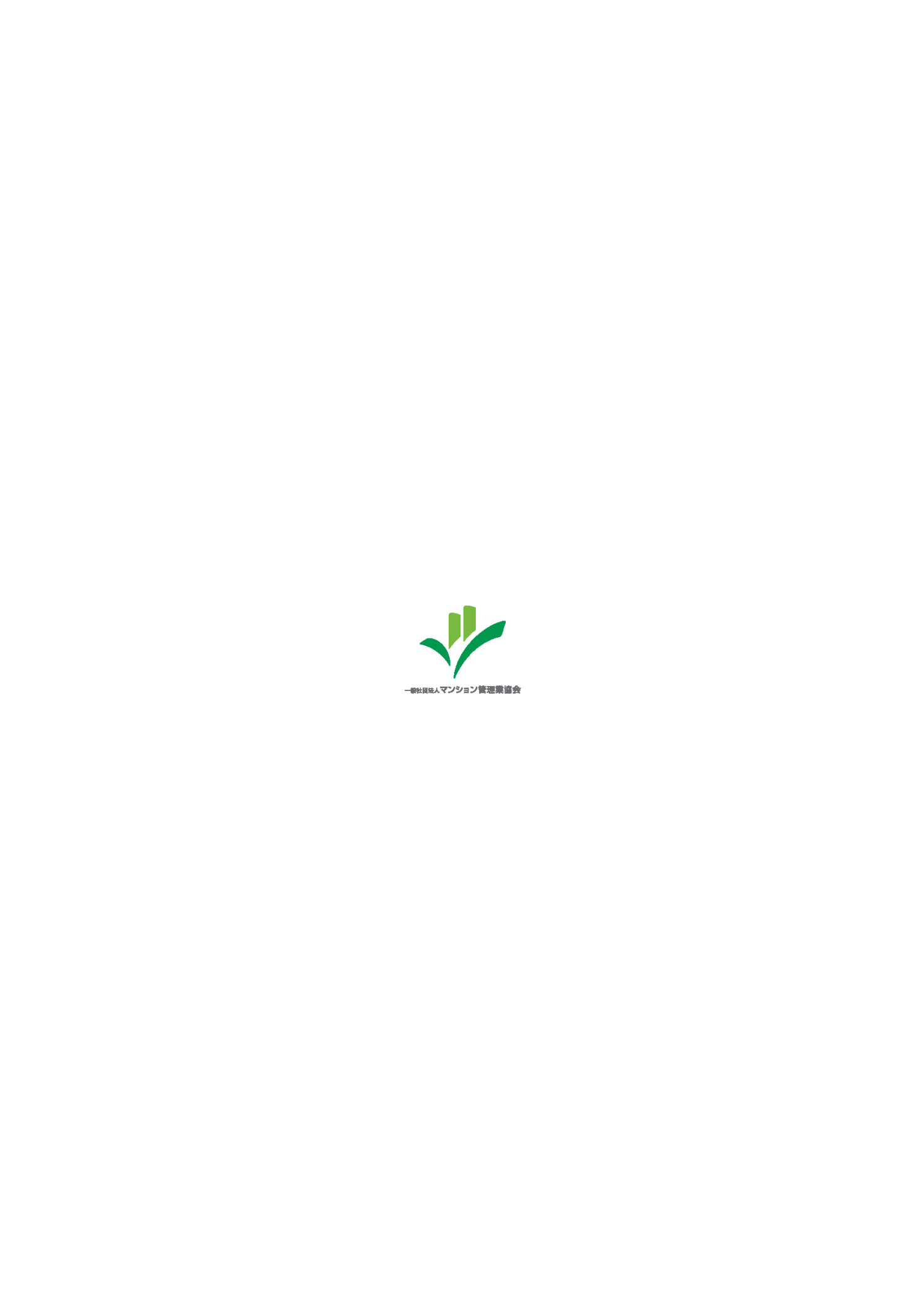 　この共通見積書式は、一般社団法人マンション管理業協会が作成・公表したものです。　協会ホームページ　http://www.kanrikyo.or.jp/format/kiyaku.html見積り取得理由※該当欄に○印を付ける委託業務費見直しの参考として委託業務費見直しの参考として委託業務費見直しの参考として委託業務費見直しの参考として委託業務費見直しの参考として委託業務費見直しの参考として委託業務費見直しの参考として委託業務費見直しの参考として委託業務費見直しの参考として見積り取得理由※該当欄に○印を付ける②管理会社を変更したい②管理会社を変更したい②管理会社を変更したい②管理会社を変更したい②管理会社を変更したい理由：理由：理由：理由：見積り取得理由※該当欄に○印を付けるその他（　　　　　　　　　　　　　　　　　　　　　　　）その他（　　　　　　　　　　　　　　　　　　　　　　　）その他（　　　　　　　　　　　　　　　　　　　　　　　）その他（　　　　　　　　　　　　　　　　　　　　　　　）その他（　　　　　　　　　　　　　　　　　　　　　　　）その他（　　　　　　　　　　　　　　　　　　　　　　　）その他（　　　　　　　　　　　　　　　　　　　　　　　）その他（　　　　　　　　　　　　　　　　　　　　　　　）その他（　　　　　　　　　　　　　　　　　　　　　　　）マンション管理士等外部専門家との契約※該当欄に○印を付ける①なし①なし①なし①なし①なし①なし①なし①なし①なしマンション管理士等外部専門家との契約※該当欄に○印を付ける②あり　②あり　②あり　②あり　（顧問契約　・　理事就任）（顧問契約　・　理事就任）（顧問契約　・　理事就任）（顧問契約　・　理事就任）（顧問契約　・　理事就任）マンション管理士等外部専門家との契約※該当欄に○印を付ける　専門家職種　専門家職種　専門家職種　専門家職種管理組合事業年度●月１日　～　翌年●月●日●月１日　～　翌年●月●日●月１日　～　翌年●月●日●月１日　～　翌年●月●日●月１日　～　翌年●月●日●月１日　～　翌年●月●日●月１日　～　翌年●月●日●月１日　～　翌年●月●日●月１日　～　翌年●月●日●月１日　～　翌年●月●日管理組合役員数理事●名　監事●名理事●名　監事●名理事●名　監事●名理事●名　監事●名理事●名　監事●名任期●年（全数改選）ｏｒ●年（うち●年ごと半数改選）●年（全数改選）ｏｒ●年（うち●年ごと半数改選）●年（全数改選）ｏｒ●年（うち●年ごと半数改選）●年（全数改選）ｏｒ●年（うち●年ごと半数改選）理事会開催数年　●回（前年度実績）年　●回（前年度実績）年　●回（前年度実績）年　●回（前年度実績）年　●回（前年度実績）年　●回（前年度実績）年　●回（前年度実績）年　●回（前年度実績）年　●回（前年度実績）年　●回（前年度実績）専門委員会設置有無※該当欄に○印を付ける①なし①なし①なし①なし①なし①なし①なし①なし①なし専門委員会設置有無※該当欄に○印を付ける②あり②あり②あり②あり②あり②あり②あり②あり②あり専門委員会設置有無※該当欄に○印を付ける名称●●委員会●●委員会●●委員会●●委員会●●委員会●●委員会開催頻度年　●回取引金融機関収納口座収納口座収納口座収納口座収納口座収納口座収納口座収納口座○○銀行○○支店○○銀行○○支店取引金融機関保管口座保管口座管理費・修繕積立金は同一口座管理費・修繕積立金は同一口座管理費・修繕積立金は同一口座管理費・修繕積立金は同一口座管理費・修繕積立金は同一口座管理費・修繕積立金は同一口座○○銀行○○支店○○銀行○○支店取引金融機関保管口座保管口座管理費・修繕積立金は別口座管理費・修繕積立金は別口座管理費・修繕積立金は別口座管理費・修繕積立金は別口座管理費・修繕積立金は別口座管理費・修繕積立金は別口座管理費等徴収形態※該当欄に○印を付ける①管理組合が金融機関と預金口座振替契約を締結して徴収①管理組合が金融機関と預金口座振替契約を締結して徴収①管理組合が金融機関と預金口座振替契約を締結して徴収①管理組合が金融機関と預金口座振替契約を締結して徴収①管理組合が金融機関と預金口座振替契約を締結して徴収①管理組合が金融機関と預金口座振替契約を締結して徴収①管理組合が金融機関と預金口座振替契約を締結して徴収①管理組合が金融機関と預金口座振替契約を締結して徴収①管理組合が金融機関と預金口座振替契約を締結して徴収管理費等徴収形態※該当欄に○印を付ける②管理組合が集金代行会社へ管理費等の徴収を委託　集金代行会社名：②管理組合が集金代行会社へ管理費等の徴収を委託　集金代行会社名：②管理組合が集金代行会社へ管理費等の徴収を委託　集金代行会社名：②管理組合が集金代行会社へ管理費等の徴収を委託　集金代行会社名：②管理組合が集金代行会社へ管理費等の徴収を委託　集金代行会社名：②管理組合が集金代行会社へ管理費等の徴収を委託　集金代行会社名：②管理組合が集金代行会社へ管理費等の徴収を委託　集金代行会社名：②管理組合が集金代行会社へ管理費等の徴収を委託　集金代行会社名：②管理組合が集金代行会社へ管理費等の徴収を委託　集金代行会社名：管理費等徴収形態※該当欄に○印を付ける③各組合員が金融機関と定額送金契約を締結して支払い③各組合員が金融機関と定額送金契約を締結して支払い③各組合員が金融機関と定額送金契約を締結して支払い③各組合員が金融機関と定額送金契約を締結して支払い③各組合員が金融機関と定額送金契約を締結して支払い③各組合員が金融機関と定額送金契約を締結して支払い③各組合員が金融機関と定額送金契約を締結して支払い③各組合員が金融機関と定額送金契約を締結して支払い③各組合員が金融機関と定額送金契約を締結して支払い管理費等徴収形態※該当欄に○印を付ける④管理組合が管理会社へ管理費等の徴収を委託④管理組合が管理会社へ管理費等の徴収を委託④管理組合が管理会社へ管理費等の徴収を委託④管理組合が管理会社へ管理費等の徴収を委託④管理組合が管理会社へ管理費等の徴収を委託④管理組合が管理会社へ管理費等の徴収を委託④管理組合が管理会社へ管理費等の徴収を委託④管理組合が管理会社へ管理費等の徴収を委託④管理組合が管理会社へ管理費等の徴収を委託管理費等徴収形態※該当欄に○印を付ける⑤（　　　　　　　　　　　　　　　　　　　　　　　　　）⑤（　　　　　　　　　　　　　　　　　　　　　　　　　）⑤（　　　　　　　　　　　　　　　　　　　　　　　　　）⑤（　　　　　　　　　　　　　　　　　　　　　　　　　）⑤（　　　　　　　　　　　　　　　　　　　　　　　　　）⑤（　　　　　　　　　　　　　　　　　　　　　　　　　）⑤（　　　　　　　　　　　　　　　　　　　　　　　　　）⑤（　　　　　　　　　　　　　　　　　　　　　　　　　）⑤（　　　　　　　　　　　　　　　　　　　　　　　　　）管理費等徴収方法※該当欄に○印を付ける①前払い①前払い①前払い①前払い①前払い①前払い①前払い①前払い①前払い管理費等徴収方法※該当欄に○印を付ける②当月払い②当月払い②当月払い②当月払い②当月払い②当月払い②当月払い②当月払い②当月払い管理費等徴収方法※該当欄に○印を付ける③翌月払い③翌月払い③翌月払い③翌月払い③翌月払い③翌月払い③翌月払い③翌月払い③翌月払い管理費等徴収日毎月●日毎月●日毎月●日毎月●日毎月●日毎月●日毎月●日毎月●日毎月●日毎月●日町内会費徴収・支払①なし①なし①なし①なし①なし①なし①なし①なし①なし町内会費徴収・支払②あり　②あり　管理費と一緒に毎月徴収管理費と一緒に毎月徴収管理費と一緒に毎月徴収町内会費徴収・支払②あり　②あり　毎年（　　）月に一括徴収毎年（　　）月に一括徴収毎年（　　）月に一括徴収施設使用料等現金徴収①なし①なし①なし①なし①なし①なし①なし①なし①なし施設使用料等現金徴収②あり　※『内容』に現金による徴収の種別をご記入ください。②あり　※『内容』に現金による徴収の種別をご記入ください。②あり　※『内容』に現金による徴収の種別をご記入ください。②あり　※『内容』に現金による徴収の種別をご記入ください。②あり　※『内容』に現金による徴収の種別をご記入ください。②あり　※『内容』に現金による徴収の種別をご記入ください。②あり　※『内容』に現金による徴収の種別をご記入ください。②あり　※『内容』に現金による徴収の種別をご記入ください。②あり　※『内容』に現金による徴収の種別をご記入ください。施設使用料等現金徴収内容管理費等滞納状況3ヶ月以上の長期滞納①なし①なし①なし①なし①なし①なし①なし①なし①なし管理費等滞納状況3ヶ月以上の長期滞納②あり　※『内容』に滞納件数・期間・金額、対応経緯をご記入ください。②あり　※『内容』に滞納件数・期間・金額、対応経緯をご記入ください。②あり　※『内容』に滞納件数・期間・金額、対応経緯をご記入ください。②あり　※『内容』に滞納件数・期間・金額、対応経緯をご記入ください。②あり　※『内容』に滞納件数・期間・金額、対応経緯をご記入ください。②あり　※『内容』に滞納件数・期間・金額、対応経緯をご記入ください。②あり　※『内容』に滞納件数・期間・金額、対応経緯をご記入ください。②あり　※『内容』に滞納件数・期間・金額、対応経緯をご記入ください。②あり　※『内容』に滞納件数・期間・金額、対応経緯をご記入ください。管理費等滞納状況3ヶ月以上の長期滞納内容訴訟有無及び内容※該当欄に○印を付けるなしなしなしなしなしなしなしなしなし訴訟有無及び内容※該当欄に○印を付けるあり　管理組合を（原告・被告）とする訴訟あり　管理組合を（原告・被告）とする訴訟あり　管理組合を（原告・被告）とする訴訟あり　管理組合を（原告・被告）とする訴訟あり　管理組合を（原告・被告）とする訴訟あり　管理組合を（原告・被告）とする訴訟あり　管理組合を（原告・被告）とする訴訟あり　管理組合を（原告・被告）とする訴訟あり　管理組合を（原告・被告）とする訴訟訴訟有無及び内容※該当欄に○印を付ける内容大規模修繕工事の実施●●●●年●月　実施済み／実施予定●●●●年●月　実施済み／実施予定●●●●年●月　実施済み／実施予定●●●●年●月　実施済み／実施予定●●●●年●月　実施済み／実施予定●●●●年●月　実施済み／実施予定●●●●年●月　実施済み／実施予定●●●●年●月　実施済み／実施予定●●●●年●月　実施済み／実施予定●●●●年●月　実施済み／実施予定管理組合が発注する業務の内容　　※16、17は管理委託契約書等の別紙参照により記入省略も可。管理組合が発注する業務の内容　　※16、17は管理委託契約書等の別紙参照により記入省略も可。管理組合が発注する業務の内容　　※16、17は管理委託契約書等の別紙参照により記入省略も可。管理組合が発注する業務の内容　　※16、17は管理委託契約書等の別紙参照により記入省略も可。管理組合が発注する業務の内容　　※16、17は管理委託契約書等の別紙参照により記入省略も可。管理組合が発注する業務の内容　　※16、17は管理委託契約書等の別紙参照により記入省略も可。管理組合が発注する業務の内容　　※16、17は管理委託契約書等の別紙参照により記入省略も可。管理組合が発注する業務の内容　　※16、17は管理委託契約書等の別紙参照により記入省略も可。管理組合が発注する業務の内容　　※16、17は管理委託契約書等の別紙参照により記入省略も可。管理組合が発注する業務の内容　　※16、17は管理委託契約書等の別紙参照により記入省略も可。管理組合が発注する業務の内容　　※16、17は管理委託契約書等の別紙参照により記入省略も可。管理員・清掃員の勤務状況※該当欄に○印を付けて記入管理員〇名〇名勤務日勤務日勤務日月・火・水・木・金・土・日月・火・水・木・金・土・日月・火・水・木・金・土・日管理員・清掃員の勤務状況※該当欄に○印を付けて記入管理員〇名〇名勤務時間勤務時間勤務時間週〇〇時間週〇〇時間週〇〇時間管理員・清掃員の勤務状況※該当欄に○印を付けて記入清掃員〇名〇名勤務日勤務日勤務日月・火・水・木・金・土・日月・火・水・木・金・土・日月・火・水・木・金・土・日管理員・清掃員の勤務状況※該当欄に○印を付けて記入清掃員〇名〇名勤務時間勤務時間勤務時間週〇〇時間週〇〇時間週〇〇時間法令上必要となる有資格者の配置※該当欄に○印を付けて記入防火管理者防火管理者防火管理者防火管理者防火管理者〇名〇名〇名〇名法令上必要となる有資格者の配置※該当欄に○印を付けて記入統括防火管理者統括防火管理者統括防火管理者統括防火管理者統括防火管理者〇名〇名〇名〇名法令上必要となる有資格者の配置※該当欄に○印を付けて記入防火管理技能者防火管理技能者防火管理技能者防火管理技能者防火管理技能者〇名〇名〇名〇名法令上必要となる有資格者の配置※該当欄に○印を付けて記入防災センター要員防災センター要員防災センター要員防災センター要員防災センター要員〇名〇名〇名〇名法令上必要となる有資格者の配置※該当欄に○印を付けて記入その他 (　　　　　　　　　　)その他 (　　　　　　　　　　)その他 (　　　　　　　　　　)その他 (　　　　　　　　　　)その他 (　　　　　　　　　　)〇名〇名〇名〇名管理組合が保管している図書等※該当欄に○印を付ける(注)見積りにあたり閲覧させていただく場合がございます。(注)竣工図書、管理規約のご提示がない場合、概算でのお見積もりとなります。その他特記事項管理組合 御中住所会社名印担当TEL－　　　　－－　　　　－FAX－　　　　－－　　　　－見積合計金額（税込み）　　　（年　額）○○，○○○，○○○円消費税及び地方消費税抜き価格（年　額）○，○○○，○○○円消費税額及び地方消費税額　　（年　額）○○○，○○○円見積有効期限	○ヶ月契約期間○年間総会決議から管理開始までの必要期間○ヶ月管理担当支店○○支店所在地：項目基本契約別契約非対応備考収支予算案の素案作成収支決算案の素案作成月次収支状況報告項目項目基本契約別契約非対応備考組合員別管理費等負担額一覧表の整備組合員別管理費等負担額一覧表の整備管理費等の請求（口座振替）管理費等の請求（口座振替）組合員以外からの使用料等の徴収業務組合員以外からの使用料等の徴収業務各住戸水道料等の計算・請求各住戸水道料等の計算・請求町内会・自治会費の徴収及び入金町内会・自治会費の徴収及び入金月次管理費等入金状況の報告月次管理費等入金状況の報告月次管理費等滞納状況の報告月次管理費等滞納状況の報告滞納者に対する督促滞納者に対する督促イ方式収納口座に係る通帳・印鑑の保管イ方式保管口座に係る通帳の保管イ方式保管口座に係る印鑑の保管イ方式電子取引を利用する場合のパスワード保管イ方式預貯金引出用キャッシュカードの保管有・無有の場合の名称：イ方式管理費等保証契約の締結及び保証契約受諾証明書の交付イ方式ロ方式収納口座に係る通帳・印鑑の保管ロ方式保管口座に係る通帳の保管ロ方式保管口座に係る印鑑の保管ロ方式管理費等保証契約の締結及び保証契約受諾証明書の交付ロ方式ハ方式収納・保管口座に係る通帳の保管ハ方式収納・保管口座に係る印鑑の保管理事長交代時の「代表者変更」に係る事務理事長交代時の「代表者変更」に係る事務損害保険証券（掛捨）の保管損害保険証券（掛捨）の保管管理組合諸費用支払い管理組合諸費用支払い会計に係る帳簿等の整備、保管会計に係る帳簿等の整備、保管項目基本契約別契約非対応備考長期修繕計画案・修繕資金計画案の作成長期修繕計画・修繕資金計画変更案の作成外注業者契約業務の見積書の受理外注業者契約業務の発注補助外注業者契約業務の実施確認項目基本契約別契約非対応備考組合員等名簿の整備理事会出席※出席の場合の対応者は次のとおり理事会開催日程調整理事会会場予約理事会招集通知作成理事会招集通知及び連絡理事会議事に係る助言・資料作成補助理事会議事録案の作成管理組合の契約事務の処理共用部分に係る損害保険契約マンション内駐車場等使用契約第三者との契約保管場所使用承諾書の発行損害保険事故関係の事務処理管理規約改正案の作成使用細則制定案又は改正案の作成管理組合通知又は掲示文書の作成アンケート作成、配付、集計資源ゴミ集団回収の手続き代行項目基本契約別契約非対応備考総会出席※出席の場合の対応者は次のとおり総会開催日程調整総会会場予約総会議案書案の素案の作成総会招集通知案の作成総会会場の手配総会招集通知・総会議案書の配付総会出欠者の集計総会議事に係る助言総会議事録案の作成会計監査報告書案の作成・提出業務監査報告書案の作成・提出項目基本契約別契約非対応備考消防計画の作成・届出の支援消防用設備等点検報告防火管理業務の補助消防署との事前協議消防訓練の企画立案消防訓練計画の所轄消防署への届出消防訓練の案内作成・配付消防訓練当日の弊社スタッフの出席消防訓練実施報告書の提出防災マニュアルの作成補助特定建築物定期調査の報告補助建築設備等定期検査の報告補助管理組合の指示に基づく口座変更の事務設計図書の保管管理規約原本、総会議事録、総会議案書等の保管理事会以外の専門委員会・部会の運営補助官公庁、事業主等との連絡修繕等履歴情報の整備補助住戸の売買に係る宅地建物取引業者等に対する重要事項調査報告書の提出管理組合ホームページの運営補助勤務形態通勤 or 住込み通勤 or 住込み通勤 or 住込み通勤 or 住込み通勤 or 住込み通勤 or 住込み通勤 or 住込み通勤 or 住込み通勤 or 住込み通勤 or 住込み通勤 or 住込み通勤 or 住込み通勤 or 住込み通勤 or 住込み所要人員　　名　　名　　名　　名　　名　　名　　名　　名　　名　　名　　名　　名　　名　　名勤務日(○印)月火水木金土日勤務時間　　　　時　　分～　　　時　　分（うち休憩●時間含む）　　　　時　　分～　　　時　　分（うち休憩●時間含む）　　　　時　　分～　　　時　　分（うち休憩●時間含む）　　　　時　　分～　　　時　　分（うち休憩●時間含む）　　　　時　　分～　　　時　　分（うち休憩●時間含む）　　　　時　　分～　　　時　　分（うち休憩●時間含む）　　　　時　　分～　　　時　　分（うち休憩●時間含む）　　　　時　　分～　　　時　　分（うち休憩●時間含む）　　　　時　　分～　　　時　　分（うち休憩●時間含む）　　　　時　　分～　　　時　　分（うち休憩●時間含む）　　　　時　　分～　　　時　　分（うち休憩●時間含む）　　　　時　　分～　　　時　　分（うち休憩●時間含む）　　　　時　　分～　　　時　　分（うち休憩●時間含む）　　　　時　　分～　　　時　　分（うち休憩●時間含む）休務日勤務形態巡回所要人員　　名勤務日月●日 or 毎月●日、●日、●日 or 毎週●曜日（1回あたり●時間）　項目基本契約別契約非対応備考各種使用申込書の受理及び報告組合員等異動届出書の受理及び報告利害関係人に対する管理規約等の閲覧共用部分の鍵の管理及び貸出し管理用備品の在庫管理管理用備品の貸し出し受付引越業者等に対する指示施設等の予約受付及び利用状況の報告施設等使用料の徴収業務ペット飼育届、リフォーム工事申請等の受理拾得物の受付及び報告項目基本契約別契約非対応備考建物・諸設備・諸施設の外観目視点検照明の点灯・消灯、管球類等の点検諸設備の運転・作動状況の点検・記録各戸量水器の検針各戸電気メーターの検針無断駐車等の確認防災備品の在庫・期限管理自転車置場の整理・整頓項目基本契約別契約非対応備考外注業者の業務の着手、実施の立会いゴミ搬出時の立会い災害・事故等の処理の立会い引越しの立会い防犯カメラの画像確認時の立会い項目基本契約別契約非対応備考管理組合の文書の配付又は掲示各種届出・点検結果等の報告災害・事故発生時の連絡・報告項目基本契約別契約非対応備考降雪時の雪かき対応所要人員　名　名　名　名　名実施者実施者実施者清掃員　or　管理員（兼務）清掃員　or　管理員（兼務）清掃員　or　管理員（兼務）清掃員　or　管理員（兼務）清掃員　or　管理員（兼務）清掃員　or　管理員（兼務）清掃員　or　管理員（兼務）清掃員　or　管理員（兼務）勤務日(○印)月火水水木木金土日勤務時間　　　　時　　分～　　　時　　分（うち休憩●時間含む）　　　　時　　分～　　　時　　分（うち休憩●時間含む）　　　　時　　分～　　　時　　分（うち休憩●時間含む）　　　　時　　分～　　　時　　分（うち休憩●時間含む）　　　　時　　分～　　　時　　分（うち休憩●時間含む）　　　　時　　分～　　　時　　分（うち休憩●時間含む）　　　　時　　分～　　　時　　分（うち休憩●時間含む）　　　　時　　分～　　　時　　分（うち休憩●時間含む）　　　　時　　分～　　　時　　分（うち休憩●時間含む）　　　　時　　分～　　　時　　分（うち休憩●時間含む）　　　　時　　分～　　　時　　分（うち休憩●時間含む）　　　　時　　分～　　　時　　分（うち休憩●時間含む）　　　　時　　分～　　　時　　分（うち休憩●時間含む）　　　　時　　分～　　　時　　分（うち休憩●時間含む）　　　　時　　分～　　　時　　分（うち休憩●時間含む）　　　　時　　分～　　　時　　分（うち休憩●時間含む）休務日項目基本契約別契約非対応備考屋外部分建物周囲／ゴミ拾い○回／○屋外部分植栽／散水○回／○屋外部分植栽／除草○回／○屋外部分植栽／ゴミ拾い○回／○屋外部分駐車場／ゴミ拾い○回／○屋外部分自転車置場／ゴミ拾い○回／○屋外部分プレイロット／ゴミ拾い○回／○屋外部分排水溝・排水口／ドレンのゴミ除去○回／○屋外部分ゴミ集積所／ゴミ整理○回／○屋外部分ゴミ集積所／床洗い○回／○屋外部分屋外部分屋外部分屋外部分屋外部分屋内部分ポーチ／床掃き拭き○回／○屋内部分ポーチ／排水口・ドレンのゴミ除去○回／○屋内部分風除室／床掃き拭き○回／○屋内部分エントランスホール／床掃き拭き○回／○屋内部分エントランスホール／ゴミ箱処理○回／○屋内部分エントランスホール／備品ちりはらい○回／○屋内部分エントランス／ドア拭き○回／○屋内部分エントランス／金属ノブ磨き拭き○回／○屋内部分エントランスドア／ガラス拭き○回／○屋内部分エレベーターホール／床掃き拭き○回／○屋内部分エレベーターホール／ゴミ箱処理○回／○屋内部分エレベーターホール／ガラス拭き○回／○屋内部分エレベーター籠／床掃き拭き○回／○屋内部分エレベーター籠／ゴミ拾い○回／○屋内部分エレベーター籠／壁面金属部分磨き○回／○屋内部分エレベーター籠／壁面ちりはらい○回／○屋内部分廊下／床掃き拭き○回／○屋内部分廊下／ゴミ拾い○回／○屋内部分廊下／手摺りちりはらい○回／○屋内部分廊下／目隠し板ちりはらい○回／○屋内部分階段／床掃き拭き○回／○屋内部分階段／ゴミ拾い○回／○屋内部分階段／手摺りちりはらい○回／○屋内部分階段／ドア拭き○回／○屋内部分集会室／床掃き拭き○回／○屋内部分集会室／ゴミ箱処理○回／○屋内部分集会室／備品ちりはらい○回／○屋内部分集会室／ドア拭き○回／○屋内部分集会室／ガラス拭き○回／○屋内部分集会室／金属部分磨き○回／○屋内部分管理事務室／ちりはらい○回／○屋内部分管理事務室／床掃き拭き○回／○屋内部分管理事務室／ゴミ箱処理○回／○屋内部分管理事務室／備品ちりはらい○回／○屋内部分管理事務室／ドア拭き○回／○屋内部分管理事務室／ガラス拭き○回／○屋内部分管理事務室／金属部分磨き○回／○屋内部分共用トイレ／床掃き拭き○回／○屋内部分共用トイレ／衛生陶器磨き○回／○屋内部分共用トイレ／金属部分磨き○回／○屋内部分共用トイレ／トイレットペーパー補充○回／○屋内部分屋上／ゴミ拾い○回／○屋内部分屋上／排水口・ドレンのゴミ除去○回／○屋内部分屋内部分屋内部分屋内部分屋内部分屋内部分屋内部分屋内部分屋内部分屋内部分項目基本契約別契約非対応備考屋内部分エントランスホール／床面洗浄○回／○屋内部分エントランスホール／床面機械洗浄○回／○屋内部分エントランスホール／ワックス仕上げ○回／○屋内部分エントランスホール／カーペット洗浄○回／○屋内部分エレベーターホール／床面洗浄○回／○屋内部分エレベーターホール／床面機械洗浄○回／○屋内部分エレベーターホール／ワックス仕上げ○回／○屋内部分エレベーターホール／カーペット洗浄○回／○屋内部分階段／床面洗浄○回／○屋内部分階段／床面機械洗浄○回／○屋内部分階段／ワックス仕上げ○回／○屋内部分階段／カーペット洗浄○回／○屋内部分廊下／床面洗浄○回／○屋内部分廊下／床面機械洗浄○回／○屋内部分廊下／ワックス仕上げ○回／○屋内部分廊下／カーペット洗浄○回／○屋内部分集会室／床面洗浄○回／○屋内部分集会室／床面機械洗浄○回／○屋内部分集会室／ワックス仕上げ○回／○屋内部分集会室／カーペット洗浄○回／○屋内部分管理事務室／床面洗浄○回／○屋内部分管理事務室／床面機械洗浄○回／○屋内部分管理事務室／ワックス仕上げ○回／○屋内部分管理事務室／カーペット洗浄○回／○屋内部分共用灯具・カバー／ちりはらい○回／○屋内部分屋外部分共用灯具・カバー／ちりはらい○回／○屋外部分共用ガラス／ちりはらい・拭き清掃○回／○屋外部分項目基本契約別契約非対応備考高所ガラス清掃○回／○手摺り腰壁高圧洗浄○回／○石床特殊洗浄○回／○ガラリ清掃○回／○鳥糞除去清掃○回／○項目基本契約別契約非対応備考建物外観目視点検○回／○設備外観目視点検○回／○特定建築物定期調査（法定）○回／○建築設備等定期検査（法定）○回／○項目基本契約別契約非対応備考保守点検（法定検査含む）項目基本契約別契約非対応備考水質検査（法定）○回／○色度・濁度・残留塩素測定（法定）○回／○水道施設の外観目視点検○回／○項目基本契約別契約非対応備考貯水槽清掃（法定）○回／○給水施設定期検査（法定）○回／○水道施設の外観目視点検○回／○項目基本契約別契約非対応備考増圧直結ポンプ点検○回／○項目基本契約別契約非対応備考専有部分、共用部分排水管清掃○回／○ディスポーザー処理槽管理○回／○浄化槽管理（法定）○回／○排水槽・湧水槽清掃○回／○排水桝清掃○回／○雨水桝清掃○回／○排水ポンプ点検○回／○項目基本契約別契約非対応備考自家用電気工作物点検○回／○上記以外の電気設備○回／○項目基本契約別契約非対応備考消防用設備等定期点検（機器・総合）（法定）○回／○消防用ホース及び連結送水管耐圧性能試験○回／○項目基本契約別契約非対応備考機械式駐車場設備保守点検○回／○排水ポンプ点検○回／○ガソリントラップ槽内清掃○回／○項目基本契約別契約非対応備考保守点検○回／○項目基本契約別契約非対応備考保守点検○回／○項目基本契約別契約非対応備考保守点検○回／○項目基本契約別契約非対応備考保守点検○回／○遠隔監視24時間項目基本契約別契約非対応備考フロン排出抑制法に基づく空調・室外機点検○回／○項目基本契約別契約非対応備考○回／○項目基本契約別契約非対応備考剪定施肥消毒除草項目基本契約別契約非対応備考除雪・排雪降雪の除去作業除灰火山灰の除去作業項目基本契約別契約非対応備考共用設備等遠隔監視・対応業務専有部分緊急受付(ｺｰﾙｾﾝﾀｰ)・対応業務項目基本契約別契約非対応備考機械警備業務専有部分の警備業務に伴う鍵の預託所要人員●名（交替勤務）●名（交替勤務）●名（交替勤務）●名（交替勤務）●名（交替勤務）●名（交替勤務）●名（交替勤務）●名（交替勤務）●名（交替勤務）●名（交替勤務）●名（交替勤務）●名（交替勤務）●名（交替勤務）●名（交替勤務）勤務日(○印)月火水木金土日勤務時間　　時　　分～　　時　　分（うち仮眠時間　　時間を含む）　　時　　分～　　時　　分（うち仮眠時間　　時間を含む）　　時　　分～　　時　　分（うち仮眠時間　　時間を含む）　　時　　分～　　時　　分（うち仮眠時間　　時間を含む）　　時　　分～　　時　　分（うち仮眠時間　　時間を含む）　　時　　分～　　時　　分（うち仮眠時間　　時間を含む）　　時　　分～　　時　　分（うち仮眠時間　　時間を含む）　　時　　分～　　時　　分（うち仮眠時間　　時間を含む）　　時　　分～　　時　　分（うち仮眠時間　　時間を含む）　　時　　分～　　時　　分（うち仮眠時間　　時間を含む）　　時　　分～　　時　　分（うち仮眠時間　　時間を含む）　　時　　分～　　時　　分（うち仮眠時間　　時間を含む）　　時　　分～　　時　　分（うち仮眠時間　　時間を含む）　　時　　分～　　時　　分（うち仮眠時間　　時間を含む）休務日なしなしなしなしなしなしなしなしなしなしなしなしなしなし項目基本契約別契約非対応備考防災盤等の監視業務マンション内（敷地・建物）の巡回業務緊急時の対処及び関係機関への連絡業務受付補助業務所要人員　　名　　名　　名　　名　　名　　名　　名　　名　　名　　名　　名　　名　　名　　名勤務日(○印)月火水木金土日勤務時間　　　　時　　分～　　　時　　分（うち休憩●時間含む）　　　　時　　分～　　　時　　分（うち休憩●時間含む）　　　　時　　分～　　　時　　分（うち休憩●時間含む）　　　　時　　分～　　　時　　分（うち休憩●時間含む）　　　　時　　分～　　　時　　分（うち休憩●時間含む）　　　　時　　分～　　　時　　分（うち休憩●時間含む）　　　　時　　分～　　　時　　分（うち休憩●時間含む）　　　　時　　分～　　　時　　分（うち休憩●時間含む）　　　　時　　分～　　　時　　分（うち休憩●時間含む）　　　　時　　分～　　　時　　分（うち休憩●時間含む）　　　　時　　分～　　　時　　分（うち休憩●時間含む）　　　　時　　分～　　　時　　分（うち休憩●時間含む）　　　　時　　分～　　　時　　分（うち休憩●時間含む）　　　　時　　分～　　　時　　分（うち休憩●時間含む）休務日項目基本契約別契約非対応備考各種使用申込書の受理及び報告組合員等異動届出書の受理及び報告宅配物の発送受付コピー・ＦＡＸサービス共用部分の鍵の管理及び貸出し管理用備品の在庫管理管理用備品の貸し出し受付施設等の予約受付施設等使用料の徴収業務ペット飼育届、リフォーム工事申請等の受理拾得物の受付及び報告クリーニング取次業務項目説明基本契約別契約非対応大規模修繕工事等支援業務大規模修繕工事等に係る設計業務や業者選定、工事監理などの支援業務大規模修繕工事等請負大規模修繕工事等を工事施工会社として請負う建物調査診断業務大規模修繕工事等に資する建物調査診断業務耐震診断支援業務耐震診断に係る診断提案や業者選定、診断立会いなどの支援業務耐震化工事支援業務耐震化工事に係る設計業務や業者選定、工事監理など支援業務マンション建替え支援業務建替え工事に係る提案業務や業者選定などの支援業務項目基本契約別契約非対応備考カフェ・ミニショップ運営項目及び説明項目及び説明項目及び説明　　　　　　　　　提供可能な場合は、「提供可」欄に該当する契約形態①～④を記入してください。　　　　　　　　　提供可能な場合は、「提供可」欄に該当する契約形態①～④を記入してください。　　　　　　　　　提供可能な場合は、「提供可」欄に該当する契約形態①～④を記入してください。　　　　　　　　　提供可能な場合は、「提供可」欄に該当する契約形態①～④を記入してください。　　　　　　　　　提供可能な場合は、「提供可」欄に該当する契約形態①～④を記入してください。①管理組合との契約管理組合との契約管理組合との契約管理組合との契約②組合員（希望者）との個別契約組合員（希望者）との個別契約組合員（希望者）との個別契約組合員（希望者）との個別契約③無償提供提供者管理会社　or　分譲主管理会社　or　分譲主④その他（　　　　　　　　　　　　　　　　　　　　　　　　　　　　　　　　　　　　　　　　　　　　）その他（　　　　　　　　　　　　　　　　　　　　　　　　　　　　　　　　　　　　　　　　　　　　）その他（　　　　　　　　　　　　　　　　　　　　　　　　　　　　　　　　　　　　　　　　　　　　）その他（　　　　　　　　　　　　　　　　　　　　　　　　　　　　　　　　　　　　　　　　　　　　）項目及び説明項目及び説明項目及び説明　　　　　　　　　提供可能な場合は、「提供可」欄に該当する契約形態①～④を記入してください。　　　　　　　　　提供可能な場合は、「提供可」欄に該当する契約形態①～④を記入してください。　　　　　　　　　提供可能な場合は、「提供可」欄に該当する契約形態①～④を記入してください。　　　　　　　　　提供可能な場合は、「提供可」欄に該当する契約形態①～④を記入してください。　　　　　　　　　提供可能な場合は、「提供可」欄に該当する契約形態①～④を記入してください。①管理組合との契約管理組合との契約管理組合との契約管理組合との契約②組合員（希望者）との個別契約組合員（希望者）との個別契約組合員（希望者）との個別契約組合員（希望者）との個別契約③無償提供提供者管理会社　or　分譲主管理会社　or　分譲主④その他（　　　　　　　　　　　　　　　　　　　　　　　　　　　　　　　　　　　　　　　　　　　　）その他（　　　　　　　　　　　　　　　　　　　　　　　　　　　　　　　　　　　　　　　　　　　　）その他（　　　　　　　　　　　　　　　　　　　　　　　　　　　　　　　　　　　　　　　　　　　　）その他（　　　　　　　　　　　　　　　　　　　　　　　　　　　　　　　　　　　　　　　　　　　　）項目基本契約別契約非対応備考収支予算案の素案作成○(注1)(注2)収支決算案の素案作成○(注1)(注2)月次収支状況報告○(注1)(注3)収支予算案素案、収支決算案素案、収支報告書は、弊社所定の書式となります。収支予算案・収支決算案の素案は、事業年度終了後●月以内に提出いたします。年1回を超える作成・提出の場合は、別途費用が発生いたします。【郵送交付の場合】収支状況の報告は、毎月末日までに、前月における会計状況に関する書面を交付いたします。
【電磁的交付の場合】収支状況の報告は、毎月末日までに、前月における会計状況に関する書面を電磁的方法により交付いたします。項目項目基本契約別契約非対応備考組合員別管理費等負担額一覧表の整備組合員別管理費等負担額一覧表の整備○管理費等の請求（口座振替）管理費等の請求（口座振替）○(注1)(注2)(注3)(注4)(注5)組合員以外からの使用料等の徴収業務組合員以外からの使用料等の徴収業務○(注6)各住戸水道料等の計算・請求各住戸水道料等の計算・請求○町内会・自治会費の徴収及び入金町内会・自治会費の徴収及び入金○月次管理費等入金状況の報告月次管理費等入金状況の報告○(注7)月次管理費等滞納状況の報告月次管理費等滞納状況の報告○(注7)滞納者に対する督促滞納者に対する督促○(注8)(注9)イ方式管理費等収納口座に係る通帳・印鑑の保管○(注10)イ方式修繕積立金保管口座に係る通帳の保管○(注10)(注12)イ方式修繕積立金保管口座に係る印鑑の保管(注11)イ方式電子取引を利用する場合のパスワードの保管イ方式預貯金引出用キャッシュカードの保管有●●●銀行イ方式管理費等保証契約の締結及び保証契約受諾証明書の交付○イ方式理事長交代時の「代表者変更」に係る事務理事長交代時の「代表者変更」に係る事務○損害保険証券（掛捨）の保管損害保険証券（掛捨）の保管○(注13)管理組合諸費用支払い管理組合諸費用支払い○(注1)会計に係る帳簿等の整備、保管会計に係る帳簿等の整備、保管○(注14)口座振替手数料、各種支払手数料は、管理組合様にてご負担いただきます。口座振替日については、弊社の指定日への変更となります。集金代行会社については、弊社指定の会社となります。なお、管理会社を変更する場合、現在の管理会社から集金に必要な情報をご提供いただきます。管理組合様にも情報の引継ぎにご協力いただきます。管理規約等に定めの無い徴収方法では、お受けすることができません。管理費等に関する請求書及び領収書等の発行は行いません。組合員以外から使用料等を徴収する場合は、その旨が管理規約等に定めがあることを条件とします。報告書は、弊社所定の書式となります。督促期間以降の対応については、別途費用が発生いたします。滞納者との交渉や法的措置などは、弁護士法に抵触するため、弊社は受託することはできません。弊社指定の金融機関にて、管理組合名義の口座を開設していただきます。印鑑は、お預かりすることができません。修繕積立金保管口座のカードは、お預かりすることができません。積立型の損害保険証券は、お預かりすることができません。当該会計年度の会計に係る帳簿等の保管期限については、当該年度終了後の管理組合の通常総会終了後の引き渡しまでとします。項目基本契約別契約非対応備考長期修繕計画案・修繕資金計画案の作成○長期修繕計画・修繕資金計画変更案の作成○(注1)外注業者契約業務の見積書の受理○(注2)外注業者契約業務の発注補助○(注3)外注業者契約業務の実施確認○(注4)長期修繕計画案等の変更は、国土交通省「長期修繕計画作成ガイドライン」にて、5年ごとの見直しが推奨されており、別途契約とすることが推奨されております。管理組合が依頼する弊社以外の外注業者から出た見積書を受領いたします。なお、管理組合の指定がない場合は、弊社が任意の会社より受領するものとします。管理組合が依頼する弊社以外の外注業者への発注作業の支援（決定事項の伝達、注文書の受け渡し等）となります。管理組合が依頼する弊社以外の外注業者の業務の立会いを管理員の勤務時間内において実施いたします。なお、勤務時間外については、別途費用が発生いたします。また、外注業務における業務品質及び安全管理については、弊社は責任を負わないものとします。項目基本契約別契約非対応備考組合員等名簿の整備○理事会出席※出席の場合の対応者は次のとおり○(注1)理事会開催日程調整○理事会会場予約○理事会招集通知作成○理事会招集通知及び連絡○理事会議事に係る助言・資料作成補助○(注2)(注3)理事会議事録案の作成○(注4)管理組合の契約事務の処理共用部分に係る損害保険契約マンション内駐車場等使用契約第三者との契約○(注5)保管場所使用承諾書の発行○(注5)損害保険事故関係の事務処理○(注6)管理規約改正案の作成○(注2)(注3)使用細則制定案又は改正案の作成○(注2)(注3)管理組合通知又は掲示文書の作成○(注3)アンケート作成、配付、集計○(注3)資源ゴミ集団回収の手続き代行○理事会の出席回数及び時間は、原則として、年6回以内、1回あたり2時間を目安とし、それを超える場合は別途協議とさせていただきます。なお、理事会が深夜(22時以降)に及ぶ場合は、従業員の労務管理上、途中で退席させていただく場合がございます。管理組合からの要請に基づきリーガルチェックを行う場合は、別途費用が発生します。資料等の印刷代は、管理組合様にてご負担いただきます。理事会議事録の書式は、弊社所定の書式とさせていただきます。契約等の事務処理の代行として、別途覚書を取り交わした上で、弊社の管理代行印を使用いたします。損害保険事故関係の事務処理は、連絡・取次のみで、示談等の調整はできません。項目基本契約別契約非対応備考総会出席※出席の場合の対応者は次のとおり○(注1)総会開催日程調整○総会会場予約○総会議案書案の素案の作成○(注2)総会招集通知案の作成○総会会場の手配○総会招集通知・総会議案書の配付○(注3)(注4)総会出欠者の集計○総会議事に係る助言○総会議事録案の作成○(注2)会計監査報告書案の作成・提出○業務監査報告書案の作成・提出○上記については、年1回の通常総会を想定しており、臨時総会を開催する場合は、別途協議とさせていただきます。また、総会が深夜(22時以降)に及ぶ場合は、従業員の労務管理上、途中退席させていただく場合がございます。総会議案書及び議事録については、弊社所定の書式とさせていただきます。総会議案書等の印刷代は、管理組合様にてご負担いただきます。外部所有者への郵送料は、管理組合様にてご負担いただきます。項目基本契約別契約非対応備考消防計画の作成・届出の支援○消防用設備等点検報告○防火管理業務の補助消防署との事前協議消防訓練の企画立案消防訓練計画の所轄消防署への届出消防訓練の案内作成・配付消防訓練当日の弊社スタッフの出席消防訓練実施報告書の提出○防災マニュアルの作成補助○(注1)特定建築物定期調査の報告補助○建築設備等定期検査の報告補助○管理組合の指示に基づく口座変更の事務○設計図書の保管○(注2)管理規約原本、総会議事録、総会議案書等の保管○(注2)理事会以外の専門委員会・部会等の運営補助○(注3)官公庁、事業主等との連絡○修繕等履歴情報の整備補助○住戸の売買に係る宅地建物取引業者等に対する重要事項調査報告書の提出○(注4)(注5)(注6)管理組合ホームページの運営補助○(注7)防災マニュアルについては、弊社所定の書式による作成となります。設計図書、管理規約等は、管理事務室のキャビネット等にて保管いたします。なお、貸倉庫等での保管の場合は、別途費用が発生いたします。修繕・ペット・コミュニティサークルなどの専門委員会・部会等の会合出席・資料作成補助等については、別途費用が発生いたします。宅地建物取引業者の対応に係る費用については、依頼者へ請求いたします。重要事項調査報告書は、弊社所定の書式による作成となります。管理規約に定めの無い場合は、お受けすることができません。各種書類の電磁的記録の作成及び保管などについては、別途費用が発生いたします。勤務形態通勤通勤通勤通勤通勤通勤通勤通勤通勤通勤通勤通勤通勤通勤所要人員●名●名●名●名●名●名●名●名●名●名●名●名●名●名勤務日(○印)月○火○水○木金○土○日勤務時間午前●時●分～午後●時●分（うち休憩時間１時間を含む）午前●時●分～午後●時●分（うち休憩時間１時間を含む）午前●時●分～午後●時●分（うち休憩時間１時間を含む）午前●時●分～午後●時●分（うち休憩時間１時間を含む）午前●時●分～午後●時●分（うち休憩時間１時間を含む）午前●時●分～午後●時●分（うち休憩時間１時間を含む）午前●時●分～午後●時●分（うち休憩時間１時間を含む）午前●時●分～午後●時●分（うち休憩時間１時間を含む）午前●時●分～午後●時●分（うち休憩時間１時間を含む）午前●時●分～午後●時●分（うち休憩時間１時間を含む）午前●時●分～午後●時●分（うち休憩時間１時間を含む）午前●時●分～午後●時●分（うち休憩時間１時間を含む）午前●時●分～午後●時●分（うち休憩時間１時間を含む）午前●時●分～午後●時●分（うち休憩時間１時間を含む）休務日木曜日、日曜日、祝日及び国が定める休日夏期●日、年末年始（１２月●日～１月●日）定期健康診断 年●回、社内研修 年●回以内①～③以外の休務日（１ヶ月に１日を限度として年６日）木曜日、日曜日、祝日及び国が定める休日夏期●日、年末年始（１２月●日～１月●日）定期健康診断 年●回、社内研修 年●回以内①～③以外の休務日（１ヶ月に１日を限度として年６日）木曜日、日曜日、祝日及び国が定める休日夏期●日、年末年始（１２月●日～１月●日）定期健康診断 年●回、社内研修 年●回以内①～③以外の休務日（１ヶ月に１日を限度として年６日）木曜日、日曜日、祝日及び国が定める休日夏期●日、年末年始（１２月●日～１月●日）定期健康診断 年●回、社内研修 年●回以内①～③以外の休務日（１ヶ月に１日を限度として年６日）木曜日、日曜日、祝日及び国が定める休日夏期●日、年末年始（１２月●日～１月●日）定期健康診断 年●回、社内研修 年●回以内①～③以外の休務日（１ヶ月に１日を限度として年６日）木曜日、日曜日、祝日及び国が定める休日夏期●日、年末年始（１２月●日～１月●日）定期健康診断 年●回、社内研修 年●回以内①～③以外の休務日（１ヶ月に１日を限度として年６日）木曜日、日曜日、祝日及び国が定める休日夏期●日、年末年始（１２月●日～１月●日）定期健康診断 年●回、社内研修 年●回以内①～③以外の休務日（１ヶ月に１日を限度として年６日）木曜日、日曜日、祝日及び国が定める休日夏期●日、年末年始（１２月●日～１月●日）定期健康診断 年●回、社内研修 年●回以内①～③以外の休務日（１ヶ月に１日を限度として年６日）木曜日、日曜日、祝日及び国が定める休日夏期●日、年末年始（１２月●日～１月●日）定期健康診断 年●回、社内研修 年●回以内①～③以外の休務日（１ヶ月に１日を限度として年６日）木曜日、日曜日、祝日及び国が定める休日夏期●日、年末年始（１２月●日～１月●日）定期健康診断 年●回、社内研修 年●回以内①～③以外の休務日（１ヶ月に１日を限度として年６日）木曜日、日曜日、祝日及び国が定める休日夏期●日、年末年始（１２月●日～１月●日）定期健康診断 年●回、社内研修 年●回以内①～③以外の休務日（１ヶ月に１日を限度として年６日）木曜日、日曜日、祝日及び国が定める休日夏期●日、年末年始（１２月●日～１月●日）定期健康診断 年●回、社内研修 年●回以内①～③以外の休務日（１ヶ月に１日を限度として年６日）木曜日、日曜日、祝日及び国が定める休日夏期●日、年末年始（１２月●日～１月●日）定期健康診断 年●回、社内研修 年●回以内①～③以外の休務日（１ヶ月に１日を限度として年６日）木曜日、日曜日、祝日及び国が定める休日夏期●日、年末年始（１２月●日～１月●日）定期健康診断 年●回、社内研修 年●回以内①～③以外の休務日（１ヶ月に１日を限度として年６日）〈勤務時間について〉緊急事態が発生した時やその他やむを得ない場合においては、上記時間外に可能な範囲で執務いたします。この場合は、規定した費用（１時間あたり●●●●円）が発生いたします。通常勤務する者が、交通機関の遅延や急な体調不良、忌引などで、勤務時間に執務できない場合がございます。この場合は、ほかの時間において、業務の提供が可能な範囲で執務させていただきます。災害又は事故等による通勤困難により、勤務時間に執務できない場合がございます。この場合も同様に取り扱います。ゴミ収集日や回収時間の変更等の場合は、その対応について別途協議させていただきます。〈休務日について〉休務日は、原則、臨時に勤務する者（代務者）は配置しません。〈その他〉管理事務室、器具、備品等については、無償にて使用させていただきます。管理事務に係る水道光熱費、電話料金、インターネット接続料については、管理組合様にてご負担いただきます。業務遂行上必要な備品として、共用部分に管理用キーボックスを弊社の負担にて設置させていただきます。なお、管理委託契約終了時においては弊社の負担にて撤去いたします。項目基本契約別契約非対応備考各種使用申込書の受理及び報告○組合員等異動届出書の受理及び報告○利害関係人に対する管理規約等の閲覧○共用部分の鍵の管理及び貸出し○管理用備品の在庫管理○管理用備品の貸し出し受付○引越業者等に対する指示○施設等の予約受付及び利用状況の報告○施設等使用料の徴収業務○(注1)ペット飼育届、リフォーム工事申請等の受理○拾得物の受付及び報告○(注2)施設使用料については、管理費等と併せて引き落としにて対応いたしますので、現金による収受についてはお断りさせていただきます。マンション内における拾得物の取扱いについては、遺失物法に鑑みた弊社内で定めた対応にて行います。項目基本契約別契約非対応備考建物・諸設備・諸施設の外観目視点検○照明の点灯・消灯、管球類等の点検○諸設備の運転・作動状況の点検・記録○各戸量水器の検針○(注1)各戸電気メーターの検針○(注1)無断駐車等の確認○防災備品の在庫・期限管理○自転車置場の整理・整頓○管理規約に定めの無い場合は、お受けすることができません。項目基本契約別契約非対応備考外注業者の業務の着手及び完了時の立会い○(注1)(注2)ゴミ搬出時の立会い○(注1)災害・事故等の処理の立会い○(注1)引越しの立会い○(注1)防犯カメラの画像確認時の立会い○(注1)(注3) 勤務時間外の対応については、別途費用が発生いたします。管理組合が外注により弊社以外に行わせる業務の立会いを、管理員の勤務時間内において実施いたします。なお、勤務時間外については、別途費用が発生いたします。また、外注業務における業務品質及び安全管理については、弊社は責任を負わないものとします。管理規約等に管理会社従業者が閲覧立会い者等に含まれていない場合は、お受けすることができません。項目基本契約別契約非対応備考管理組合の文書の配付又は掲示○各種届出・点検結果等の報告○(注1)災害・事故発生時の連絡・報告○(注1)(注1)　弊社所定の書式にて報告いたします。項目基本契約別契約非対応備考除雪対応○(注1)【基本契約の場合】雪かきは可能な範囲で実施しますが、状況によって別途費用が発生いたします。
【非対応の場合】雪かき対応については、居住者の皆さまの方でご対応いただきます。所要人員●名●名●名●名●名実施者実施者実施者清掃員清掃員清掃員清掃員清掃員清掃員清掃員清掃員勤務日(○印)月○火○水水○木木金○土○日勤務時間午前●時●分～午後●時●分（うち休憩時間１時間を含む）午前●時●分～午後●時●分（うち休憩時間１時間を含む）午前●時●分～午後●時●分（うち休憩時間１時間を含む）午前●時●分～午後●時●分（うち休憩時間１時間を含む）午前●時●分～午後●時●分（うち休憩時間１時間を含む）午前●時●分～午後●時●分（うち休憩時間１時間を含む）午前●時●分～午後●時●分（うち休憩時間１時間を含む）午前●時●分～午後●時●分（うち休憩時間１時間を含む）午前●時●分～午後●時●分（うち休憩時間１時間を含む）午前●時●分～午後●時●分（うち休憩時間１時間を含む）午前●時●分～午後●時●分（うち休憩時間１時間を含む）午前●時●分～午後●時●分（うち休憩時間１時間を含む）午前●時●分～午後●時●分（うち休憩時間１時間を含む）午前●時●分～午後●時●分（うち休憩時間１時間を含む）午前●時●分～午後●時●分（うち休憩時間１時間を含む）午前●時●分～午後●時●分（うち休憩時間１時間を含む）休務日木曜日、日曜日、祝日及び国が定める休日夏期●日、年末年始（１２月●日～１月●日）木曜日、日曜日、祝日及び国が定める休日夏期●日、年末年始（１２月●日～１月●日）木曜日、日曜日、祝日及び国が定める休日夏期●日、年末年始（１２月●日～１月●日）木曜日、日曜日、祝日及び国が定める休日夏期●日、年末年始（１２月●日～１月●日）木曜日、日曜日、祝日及び国が定める休日夏期●日、年末年始（１２月●日～１月●日）木曜日、日曜日、祝日及び国が定める休日夏期●日、年末年始（１２月●日～１月●日）木曜日、日曜日、祝日及び国が定める休日夏期●日、年末年始（１２月●日～１月●日）木曜日、日曜日、祝日及び国が定める休日夏期●日、年末年始（１２月●日～１月●日）木曜日、日曜日、祝日及び国が定める休日夏期●日、年末年始（１２月●日～１月●日）木曜日、日曜日、祝日及び国が定める休日夏期●日、年末年始（１２月●日～１月●日）木曜日、日曜日、祝日及び国が定める休日夏期●日、年末年始（１２月●日～１月●日）木曜日、日曜日、祝日及び国が定める休日夏期●日、年末年始（１２月●日～１月●日）木曜日、日曜日、祝日及び国が定める休日夏期●日、年末年始（１２月●日～１月●日）木曜日、日曜日、祝日及び国が定める休日夏期●日、年末年始（１２月●日～１月●日）木曜日、日曜日、祝日及び国が定める休日夏期●日、年末年始（１２月●日～１月●日）木曜日、日曜日、祝日及び国が定める休日夏期●日、年末年始（１２月●日～１月●日）〈勤務時間について〉休務日にゴミ収集がある場合は、有償で代務者を配置いたします。ゴミ収集日や回収時間の変更等の場合は、その対応について別途協議させていただきます。通常勤務する者が、交通機関の遅延や急な体調不良などで、勤務時間に執務できない場合がございます。この場合は、ほかの時間において、業務の提供が可能な範囲で執務させていただきます。災害又は事故等による通勤困難により、勤務時間に執務できない場合がございます。この場合も同様に取り扱います。項目基本契約別契約非対応備考屋外部分建物周囲／ゴミ拾い○回／○屋外部分植栽／散水○回／○(注1)屋外部分植栽／除草○回／○(注2)屋外部分植栽／ゴミ拾い○回／○屋外部分駐車場／ゴミ拾い○回／○(注3)屋外部分自転車置場／ゴミ拾い○回／○屋外部分プレイロット／ゴミ拾い○回／○屋外部分排水溝・排水口／ドレンのゴミ除去○回／○屋外部分ゴミ集積所／ゴミ整理○回／○(注4)屋外部分ゴミ集積所／床洗い○回／○屋内部分ポーチ／床掃き拭き○回／○屋内部分ポーチ／排水口・ドレンのゴミ除去○回／○屋内部分風除室／床掃き拭き○回／○屋内部分エントランスホール／床掃き拭き○回／○屋内部分エントランスホール／ゴミ箱処理○回／○屋内部分エントランスホール／備品ちりはらい○回／○屋内部分エントランス／ドア拭き○回／○屋内部分エントランス／金属ノブ磨き拭き○回／○屋内部分エントランスドア／ガラス拭き○回／○屋内部分エレベーターホール／床掃き拭き○回／○屋内部分エレベーターホール／ゴミ箱処理○回／○屋内部分エレベーターホール／ガラス拭き○回／○屋内部分エレベーター籠／床掃き拭き○回／○屋内部分エレベーター籠／ゴミ拾い○回／○屋内部分エレベーター籠／壁面金属部分磨き○回／○屋内部分エレベーター籠／壁面ちりはらい○回／○屋内部分廊下／床掃き拭き○回／○屋内部分廊下／ゴミ拾い○回／○屋内部分廊下／手摺りちりはらい○回／○屋内部分廊下／目隠し板ちりはらい○回／○屋内部分階段／床掃き拭き○回／○屋内部分階段／ゴミ拾い○回／○屋内部分階段／手摺りちりはらい○回／○屋内部分階段／ドア拭き○回／○屋内部分集会室／床掃き拭き○回／○屋内部分集会室／ゴミ箱処理○回／○屋内部分集会室／備品ちりはらい○回／○屋内部分集会室／ドア拭き○回／○屋内部分集会室／ガラス拭き○回／○屋内部分集会室／金属部分磨き○回／○屋内部分管理事務室／ちりはらい○回／○屋内部分管理事務室／床掃き拭き○回／○屋内部分管理事務室／ゴミ箱処理○回／○屋内部分管理事務室／備品ちりはらい○回／○屋内部分管理事務室／ドア拭き○回／○屋内部分管理事務室／ガラス拭き○回／○屋内部分管理事務室／金属部分磨き○回／○屋内部分共用トイレ／床掃き拭き○回／○屋内部分共用トイレ／衛生陶器磨き○回／○屋内部分共用トイレ／金属部分磨き○回／○屋内部分共用トイレ／トイレットペーパー補充○回／○屋内部分屋上／ゴミ拾い○回／○屋内部分屋上／排水口・ドレンのゴミ除去○回／○（注）作業の際に使用する電気・水道等は、無償にて使用させていただきます。（注）日常清掃は、通常要すると認められる範囲及び時間において作業するものといたします。（注）清掃箇所は、原則手の届く範囲のみとなります。高所作業（作業床で高さ2m以上）の場合は、労働安全衛生法により墜落等の防止措置が必要のため別途費用が発生いたします。夏場における散水作業は、状況を見ながら他の作業と調整の上で実施いたします。なお、枯木・枯れ芝については、補償いたしません。夏場における除草作業は、状況を見ながら他の作業と調整の上で実施いたします。なお、除草範囲は対応可能な範囲のみとし、全体作業については、別途費用が発生いたします。機械式駐車場内に関しては原則として行いません。ゴミ分別及びゴミ集積所への運搬は行いません。項目基本契約別契約非対応備考屋内部分エントランスホール／床面洗浄○回／○屋内部分エントランスホール／床面機械洗浄○回／○屋内部分エントランスホール／ワックス仕上げ○回／○屋内部分エントランスホール／カーペット洗浄○回／○屋内部分エレベーターホール／床面洗浄○回／○屋内部分エレベーターホール／床面機械洗浄○回／○屋内部分エレベーターホール／ワックス仕上げ○回／○屋内部分エレベーターホール／カーペット洗浄○回／○屋内部分階段／床面洗浄○回／○屋内部分階段／床面機械洗浄○回／○屋内部分階段／ワックス仕上げ○回／○屋内部分階段／カーペット洗浄○回／○屋内部分廊下／床面洗浄○回／○(注1)屋内部分廊下／床面機械洗浄○回／○(注1)屋内部分廊下／ワックス仕上げ○回／○(注1)屋内部分廊下／カーペット洗浄○回／○(注1)屋内部分集会室／床面洗浄○回／○屋内部分集会室／床面機械洗浄○回／○屋内部分集会室／ワックス仕上げ○回／○屋内部分集会室／カーペット洗浄○回／○屋内部分管理事務室／床面洗浄○回／○屋内部分管理事務室／床面機械洗浄○回／○屋内部分管理事務室／ワックス仕上げ○回／○屋内部分管理事務室／カーペット洗浄○回／○屋内部分共用灯具・カバー／ちりはらい○回／○屋外部分共用灯具・カバー／ちりはらい○回／○屋外部分共用ガラス／ちりはらい・拭き清掃○回／○屋外部分エントランスガラス庇／高圧洗浄〇（注）作業の際に使用する電気・水道等は、無償にて使用させていただきます。（注）定期清掃は、通常要すると認められる範囲及び時間において作業するものといたします。（注）作業対象部分の素材、仕様に変更が生じた場合、清掃仕様内容及び費用について、協議させていただきます。専用使用部分（廊下及びポーチ、アルコープ等）には、私物を置かないようにお願いします。項目基本契約別契約非対応備考高所ガラス清掃○手摺り腰壁高圧洗浄○石床特殊洗浄○ガラリ清掃○鳥糞除去清掃○（注）作業の際に使用する電気・水道等は、無償にて使用させていただきます。（注）特別清掃は、通常要すると認められる範囲及び時間において作業するものといたします。項目基本契約別契約非対応備考建物外観目視点検○回／○設備外観目視点検○回／○特定建築物定期調査（法定）○建築設備等定期検査（法定）○（注）作業の際に使用する電気・水道等及び車両駐車スペースは、無償にて使用させていただきます。（注）点検の結果、不具合があった場合は、管理組合様のご依頼にて修繕見積書を提出させていただきますが、内容によっては見積り等に係る費用をご負担いただく場合があります。項目基本契約別契約非対応備考保守点検（法定検査含む）○（注）作業の際に使用する電気・水道等及び車両駐車スペースは、無償にて使用させていただきます。（注）点検の結果、不具合があった場合は、管理組合様のご依頼にて修繕見積書を提出させていただきますが、内容によっては見積り等に係る費用をご負担いただく場合があります。項目基本契約別契約非対応備考増圧直結ポンプ点検○回／○（注）作業の際に使用する電気・水道等及び車両駐車スペースは、無償にて使用させていただきます。（注）点検の結果、不具合があった場合は、管理組合様のご依頼にて修繕見積書を提出させていただきますが、内容によっては見積り等に係る費用をご負担いただく場合があります。項目基本契約別契約非対応備考専有部分、共用部分排水管清掃○回／○(注1)(注2)(注3)ディスポーザー処理槽管理○回／○(注4)浄化槽管理（法定）○回／○排水槽・湧水槽清掃○回／○排水桝清掃○回／○雨水桝清掃○排水ポンプ点検○回／○（注）作業の際に使用する電気・水道等及び車両駐車スペースは、無償にて使用させていただきます。（注）原則平日●日・日中作業となります。休日をご希望される場合は、休日割増料金となります。（注）点検の結果、不具合があった場合は、管理組合様のご依頼にて修繕見積書を提出させていただきますが、内容によっては見積り等に係る費用をご負担いただく場合があります。排水管清掃の際に、高圧洗浄車を敷地内に駐車できない場合は、別途費用が発生いたします。在宅点検等については、鍵をお預かりすることはできませんので、必ずお立会いをお願いします。作業の段取り上、原則、戸別の作業時間の変更はお受けできません。ディスポーザー処理槽の汚泥の引抜きは、別途費用となります。項目基本契約別契約非対応備考自家用電気工作物点検○(注1)上記以外の電気設備○回／○（注）作業の際に使用する電気・水道等及び車両駐車スペースは、無償にて使用させていただきます。（注）点検の結果、不具合があった場合は、管理組合様のご依頼にて修繕見積書を提出させていただきますが、内容によっては見積り等に係る費用をご負担いただく場合があります。（注1）自家用電気工作物の点検は、電気事業法により弊社ではお受けすることができませんので、管理組合様と点検業者と直接ご契約いただきます。なお、弊社は点検時の対応業務（立会い等）を行いますが、休日・夜間等は別途費用が発生いたします。項目基本契約別契約非対応備考消防用設備等定期点検（機器・総合）（法定）○回／○(注１)(注2)(注3)消防用ホース及び連結送水管耐圧性能試験○（注）作業の際に使用する電気・水道等及び車両駐車スペースは、無償にて使用させていただきます。（注）原則平日●日・日中作業となります。休日をご希望される場合は、休日割増料金となります。（注）点検の結果、不具合があった場合は、管理組合様のご依頼にて修繕見積書を提出させていただきますが、内容によっては見積り等に係る費用をご負担いただく場合があります。在宅点検等については、鍵をお預かりすることはできませんので、必ずお立会いをお願いします。作業の段取り上、原則、戸別の作業時間の変更はお受けできません。不在住戸の個々の申し出による再点検は含まれておりません。項目基本契約別契約非対応備考機械式駐車場設備保守点検○回／○排水ポンプ点検○回／○ガソリントラップ槽内清掃○（注）作業の際に使用する電気・水道等及び車両駐車スペースは、無償にて使用させていただきます。（注）点検の結果、不具合があった場合は、管理組合様のご依頼にて修繕見積書を提出させていただきますが、内容によっては見積り等に係る費用をご負担いただく場合があります。（注）点検作業中は、車両の入出庫はできません。項目基本契約別契約非対応備考保守点検○回／○（注）作業の際に使用する電気・水道等及び車両駐車スペースは、無償にて使用させていただきます。（注）点検の結果、不具合があった場合は、管理組合様のご依頼にて修繕見積書を提出させていただきますが、内容によっては見積り等に係る費用をご負担いただく場合があります。項目基本契約別契約非対応備考保守点検○回／○（注）作業の際に使用する電気・水道等及び車両駐車スペースは、無償にて使用させていただきます。（注）点検の結果、不具合があった場合は、管理組合様のご依頼にて修繕見積書を提出させていただきますが、内容によっては見積り等に係る費用をご負担いただく場合があります。項目基本契約別契約非対応備考保守点検○回／○（注）作業の際に使用する電気・水道等及び車両駐車スペースは、無償にて使用させていただきます。（注）点検の結果、不具合があった場合は、管理組合様のご依頼にて修繕見積書を提出させていただきますが、内容によっては見積り等に係る費用をご負担いただく場合があります。項目基本契約別契約非対応備考保守点検○回／○遠隔監視24時間（注）作業の際に使用する電気・水道等及び車両駐車スペースは、無償にて使用させていただきます。（注）点検の結果、不具合があった場合は、管理組合様のご依頼にて修繕見積書を提出させていただきます。項目基本契約別契約非対応備考フロン排出抑制法に基づく空調・室外機点検○（注）作業の際に使用する電気・水道等及び車両駐車スペースは、無償にて使用させていただきます。（注）点検の結果、不具合があった場合は、管理組合様のご依頼にて修繕見積書を提出させていただきます。項目基本契約別契約非対応備考水景施設管理○回／○（注）作業の際に使用する電気・水道等及び車両駐車スペースは、無償にて使用させていただきます。（注）点検の結果、不具合があった場合は、管理組合様のご依頼にて修繕見積書を提出させていただきます。項目基本契約別契約非対応備考剪定○施肥○消毒○除草○項目基本契約別契約非対応備考除雪・排雪○降雪の除去作業除灰○火山灰の除去作業項目基本契約別契約非対応備考共用設備等遠隔監視・対応業務○(注1)専有部分緊急受付(ｺｰﾙｾﾝﾀｰ)・対応業務○(注1)遠隔監視に係る通信費用については、管理組合様にてご負担いただきます。項目基本契約別契約非対応備考機械警備業務○(注1)専有部分の警備業務に伴う鍵の預託○(注2)機械監視に係る通信費用については、管理組合様にてご負担いただきます。鍵の預託に関しては、警備会社との直接対応となります。所要人員●名（交替勤務）●名（交替勤務）●名（交替勤務）●名（交替勤務）●名（交替勤務）●名（交替勤務）●名（交替勤務）●名（交替勤務）●名（交替勤務）●名（交替勤務）●名（交替勤務）●名（交替勤務）●名（交替勤務）●名（交替勤務）勤務日(○印)月○火○水○木○金○土○日○勤務時間午後●時●分～翌 午前●時●分（うち仮眠時間●時間を含む）午後●時●分～翌 午前●時●分（うち仮眠時間●時間を含む）午後●時●分～翌 午前●時●分（うち仮眠時間●時間を含む）午後●時●分～翌 午前●時●分（うち仮眠時間●時間を含む）午後●時●分～翌 午前●時●分（うち仮眠時間●時間を含む）午後●時●分～翌 午前●時●分（うち仮眠時間●時間を含む）午後●時●分～翌 午前●時●分（うち仮眠時間●時間を含む）午後●時●分～翌 午前●時●分（うち仮眠時間●時間を含む）午後●時●分～翌 午前●時●分（うち仮眠時間●時間を含む）午後●時●分～翌 午前●時●分（うち仮眠時間●時間を含む）午後●時●分～翌 午前●時●分（うち仮眠時間●時間を含む）午後●時●分～翌 午前●時●分（うち仮眠時間●時間を含む）午後●時●分～翌 午前●時●分（うち仮眠時間●時間を含む）午後●時●分～翌 午前●時●分（うち仮眠時間●時間を含む）休務日なしなしなしなしなしなしなしなしなしなしなしなしなしなし〈勤務時間について〉緊急事態の発生した時やその他やむを得ない場合においては、上記時間外に可能な範囲で執務いたします。この場合は、別途費用が発生いたします。通常勤務する者が、交通機関の遅延や急な体調不良などで、勤務時間に執務できない場合がございます。この場合は、ほかの時間において、業務の提供が可能な範囲で執務させていただきます。災害又は事故等による通勤困難により、勤務時間に間に合わない場合がございます。この場合も同様に取り扱います。項目基本契約別契約非対応備考防災盤等の監視業務○マンション内（敷地・建物）の巡回業務○緊急時の対処及び関係機関への連絡業務○受付補助業務○所要人員●名（交替勤務）●名（交替勤務）●名（交替勤務）●名（交替勤務）●名（交替勤務）●名（交替勤務）●名（交替勤務）●名（交替勤務）●名（交替勤務）●名（交替勤務）●名（交替勤務）●名（交替勤務）●名（交替勤務）●名（交替勤務）勤務日(○印)月○火○水○木○金○土○日○勤務時間午前●時●分～午後●時●分（うち休憩時間1時間を含む）午前●時●分～午後●時●分（うち休憩時間1時間を含む）午前●時●分～午後●時●分（うち休憩時間1時間を含む）午前●時●分～午後●時●分（うち休憩時間1時間を含む）午前●時●分～午後●時●分（うち休憩時間1時間を含む）午前●時●分～午後●時●分（うち休憩時間1時間を含む）午前●時●分～午後●時●分（うち休憩時間1時間を含む）午前●時●分～午後●時●分（うち休憩時間1時間を含む）午前●時●分～午後●時●分（うち休憩時間1時間を含む）午前●時●分～午後●時●分（うち休憩時間1時間を含む）午前●時●分～午後●時●分（うち休憩時間1時間を含む）午前●時●分～午後●時●分（うち休憩時間1時間を含む）午前●時●分～午後●時●分（うち休憩時間1時間を含む）午前●時●分～午後●時●分（うち休憩時間1時間を含む）休務日なしなしなしなしなしなしなしなしなしなしなしなしなしなし〈勤務時間について〉緊急事態の発生した時やその他やむを得ない場合においては、上記時間外に可能な範囲で執務いたします。この場合は、別途費用が発生いたします。通常勤務する者が、交通機関の遅延や急な体調不良などで、勤務時間に執務できない場合がございます。この場合は、ほかの時間において、業務の提供が可能な範囲で執務させていただきます。災害又は事故等による通勤困難により、勤務時間に間に合わない場合がございます。この場合も同様に取り扱います。項目基本契約別契約非対応備考各種使用申込書の受理及び報告○組合員等異動届出書の受理及び報告○宅配物の発送受付○コピー・ＦＡＸサービス○(注1)共用部分の鍵の管理及び貸出し○管理用備品の在庫管理○管理用備品の貸し出し受付○施設等の予約受付○施設等使用料の徴収業務○(注2)ペット飼育届、リフォーム工事申請等の受理○拾得物の受付及び報告○クリーニング取次業務○(注3)(注1)お客様に実費が発生します。(注2)施設使用料については、管理費等と併せて引き落としにて対応いたしますので、現金による収受についてはお断りさせていただきます。(注3)弊社にて、クリーニング所としての保健所への届出を行います。項目説明基本契約別契約非対応大規模修繕工事等支援業務大規模修繕工事等に係る設計業務や業者選定、工事監理などの支援業務○大規模修繕工事等請負大規模修繕工事等を工事施工会社として請負う○建物調査診断業務大規模修繕工事等に資する建物調査診断業務○耐震診断支援業務耐震診断に係る診断提案や業者選定、診断立会いなどの支援業務○耐震化工事支援業務耐震化工事に係る設計業務や業者選定、工事監理など支援業務○マンション建替え支援業務建替え工事に係る提案業務や業者選定などの支援業務○項目基本契約別契約非対応備考カフェ・ミニショップ運営○(注1)(注1)弊社にてカフェの営業にあたり保健所に申請手続きを行います。項目及び説明項目及び説明項目及び説明専有部駆けつけサービス専有部駆けつけサービス専有部駆けつけサービスお住まいのトラブルに専門スタッフが駆けつけるサービスです。お住まいのトラブルに専門スタッフが駆けつけるサービスです。お住まいのトラブルに専門スタッフが駆けつけるサービスです。　　　　　　　　　提供可能な場合は、「提供可」欄に該当する契約形態①～④を記入してください。　　　　　　　　　提供可能な場合は、「提供可」欄に該当する契約形態①～④を記入してください。　　　　　　　　　提供可能な場合は、「提供可」欄に該当する契約形態①～④を記入してください。　　　　　　　　　提供可能な場合は、「提供可」欄に該当する契約形態①～④を記入してください。　　　　　　　　　提供可能な場合は、「提供可」欄に該当する契約形態①～④を記入してください。①管理組合との契約管理組合との契約管理組合との契約管理組合との契約②組合員（希望者）との個別契約組合員（希望者）との個別契約組合員（希望者）との個別契約組合員（希望者）との個別契約③無償提供提供者④その他（　　　　　　　　　　　　　　　　　　　　　　　　　　　　　　　　　　　　　　　　　　　　）その他（　　　　　　　　　　　　　　　　　　　　　　　　　　　　　　　　　　　　　　　　　　　　）その他（　　　　　　　　　　　　　　　　　　　　　　　　　　　　　　　　　　　　　　　　　　　　）その他（　　　　　　　　　　　　　　　　　　　　　　　　　　　　　　　　　　　　　　　　　　　　）(注)詳しいサービス内容は添付のパンフレットをご覧ください。項目及び説明項目及び説明項目及び説明暮らしのサービス暮らしのサービス暮らしのサービス暮らしにおける困りごとや家事に関する相談内容に応じ、紹介や取次等を行うサービスです。暮らしにおける困りごとや家事に関する相談内容に応じ、紹介や取次等を行うサービスです。暮らしにおける困りごとや家事に関する相談内容に応じ、紹介や取次等を行うサービスです。　　　　　　　　　提供可能な場合は、「提供可」欄に該当する契約形態①～④を記入してください。　　　　　　　　　提供可能な場合は、「提供可」欄に該当する契約形態①～④を記入してください。　　　　　　　　　提供可能な場合は、「提供可」欄に該当する契約形態①～④を記入してください。　　　　　　　　　提供可能な場合は、「提供可」欄に該当する契約形態①～④を記入してください。　　　　　　　　　提供可能な場合は、「提供可」欄に該当する契約形態①～④を記入してください。①管理組合との契約管理組合との契約管理組合との契約管理組合との契約②組合員（希望者）との個別契約組合員（希望者）との個別契約組合員（希望者）との個別契約組合員（希望者）との個別契約③無償提供提供者管理会社管理会社④その他（　　　　　　　　　　　　　　　　　　　　　　　　　　　　　　　　　　　　　　　　　　　　）その他（　　　　　　　　　　　　　　　　　　　　　　　　　　　　　　　　　　　　　　　　　　　　）その他（　　　　　　　　　　　　　　　　　　　　　　　　　　　　　　　　　　　　　　　　　　　　）その他（　　　　　　　　　　　　　　　　　　　　　　　　　　　　　　　　　　　　　　　　　　　　）(注)詳しいサービス内容は添付のパンフレットをご覧ください。項目及び説明項目及び説明項目及び説明コミュニティ支援コミュニティ支援コミュニティ支援管理組合の自助・共助を高めるために、ご相談に応じ、イベントの提案、商品手配から運営補助を行うものです。管理組合の自助・共助を高めるために、ご相談に応じ、イベントの提案、商品手配から運営補助を行うものです。管理組合の自助・共助を高めるために、ご相談に応じ、イベントの提案、商品手配から運営補助を行うものです。　　　　　　　　　提供可能な場合は、「提供可」欄に該当する契約形態①～④を記入してください。　　　　　　　　　提供可能な場合は、「提供可」欄に該当する契約形態①～④を記入してください。　　　　　　　　　提供可能な場合は、「提供可」欄に該当する契約形態①～④を記入してください。　　　　　　　　　提供可能な場合は、「提供可」欄に該当する契約形態①～④を記入してください。　　　　　　　　　提供可能な場合は、「提供可」欄に該当する契約形態①～④を記入してください。①管理組合との契約管理組合との契約管理組合との契約管理組合との契約②組合員（希望者）との個別契約組合員（希望者）との個別契約組合員（希望者）との個別契約組合員（希望者）との個別契約③無償提供提供者管理会社管理会社④その他（　講師紹介のみ　　　　　　　　　　　　　　　　　　　　　　　　　　　　　　　　　　　　　）その他（　講師紹介のみ　　　　　　　　　　　　　　　　　　　　　　　　　　　　　　　　　　　　　）その他（　講師紹介のみ　　　　　　　　　　　　　　　　　　　　　　　　　　　　　　　　　　　　　）その他（　講師紹介のみ　　　　　　　　　　　　　　　　　　　　　　　　　　　　　　　　　　　　　）※無償で提供する場合の記載例(注)　理事会の要請に応じ、別途協議の上で、無償提供が可能な範囲で対応いたします。(注)　各種イベントに使用する商品等については管理組合様にてご負担いただきます。項目及び説明項目及び説明項目及び説明高齢者対応高齢者対応高齢者対応高齢者に関する各種対応を行うものです。高齢者に関する各種対応を行うものです。高齢者に関する各種対応を行うものです。　　　　　　　　　提供可能な場合は、「提供可」欄に該当する契約形態①～④を記入してください。　　　　　　　　　提供可能な場合は、「提供可」欄に該当する契約形態①～④を記入してください。　　　　　　　　　提供可能な場合は、「提供可」欄に該当する契約形態①～④を記入してください。　　　　　　　　　提供可能な場合は、「提供可」欄に該当する契約形態①～④を記入してください。　　　　　　　　　提供可能な場合は、「提供可」欄に該当する契約形態①～④を記入してください。①管理組合との契約管理組合との契約管理組合との契約管理組合との契約②組合員（希望者）との個別契約組合員（希望者）との個別契約組合員（希望者）との個別契約組合員（希望者）との個別契約③無償提供提供者管理会社（管理員）管理会社（管理員）④その他（　　　　　　　　　　　　　　　　　　　　　　　　　　　　　　　　　　　　　　　　　　　　）その他（　　　　　　　　　　　　　　　　　　　　　　　　　　　　　　　　　　　　　　　　　　　　）その他（　　　　　　　　　　　　　　　　　　　　　　　　　　　　　　　　　　　　　　　　　　　　）その他（　　　　　　　　　　　　　　　　　　　　　　　　　　　　　　　　　　　　　　　　　　　　）※無償で提供する場合の記載例(注)　理事会の要請に応じ、別途協議の上で、無償提供が可能な範囲で管理員が対応いたします。なお、専有部分内での対応については、希望者との個別契約が必要となります。※有償で提供する場合の記載例(注) 希望者との個別契約にて提供いたします。詳しいサービス内容は添付のパンフレットをご覧ください。項目及び説明項目及び説明項目及び説明管理組合向け各種書籍等の配付管理組合向け各種書籍等の配付管理組合向け各種書籍等の配付理事会又は組合員等に対し、各種書籍等について配付いたします。理事会又は組合員等に対し、各種書籍等について配付いたします。理事会又は組合員等に対し、各種書籍等について配付いたします。　　　　　　　　　提供可能な場合は、「提供可」欄に該当する契約形態①～④を記入してください。　　　　　　　　　提供可能な場合は、「提供可」欄に該当する契約形態①～④を記入してください。　　　　　　　　　提供可能な場合は、「提供可」欄に該当する契約形態①～④を記入してください。　　　　　　　　　提供可能な場合は、「提供可」欄に該当する契約形態①～④を記入してください。　　　　　　　　　提供可能な場合は、「提供可」欄に該当する契約形態①～④を記入してください。①管理組合との契約管理組合との契約管理組合との契約管理組合との契約②組合員（希望者）との個別契約組合員（希望者）との個別契約組合員（希望者）との個別契約組合員（希望者）との個別契約③無償提供提供者弊社弊社④その他（　　　　　　　　　　　　　　　　　　　　　　　　　　　　　　　　　　　　　　　　　　　　）その他（　　　　　　　　　　　　　　　　　　　　　　　　　　　　　　　　　　　　　　　　　　　　）その他（　　　　　　　　　　　　　　　　　　　　　　　　　　　　　　　　　　　　　　　　　　　　）その他（　　　　　　　　　　　　　　　　　　　　　　　　　　　　　　　　　　　　　　　　　　　　）(注)配付書籍については、弊社が作成・発行するものとなります。